บันทึกข้อความ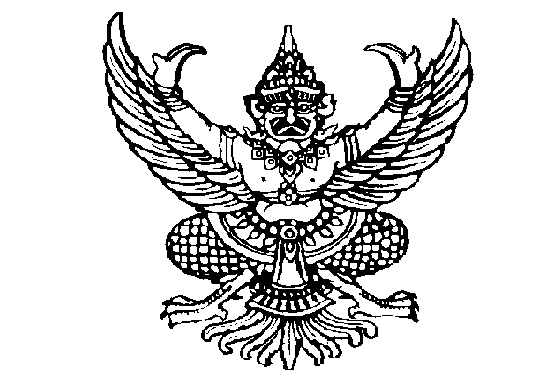 ส่วนราชการ  .......................................................มหาวิทยาลัยราชภัฏศรีสะเกษ...โทร...................................ที่	อว ................/......................			วันที่  ..............................................เรื่อง	การขอเสนอโครงการวิจัยทางสังคมศาสตร์และพฤติกรรมศาสตร์ เพื่อขอรับการพิจารณาจริยธรรม     การวิจัยในมนุษย์เรียน	ประธานคณะกรรมการจริยธรรมการวิจัยในมนุษย์ ประจำมหาวิทยาลัยราชภัฏศรีสะเกษ		ข้าพเจ้า.................................................สังกัด………………………………………………………...………ขอเสนอโครงการวิจัยเรื่อง (ชื่อภาษาไทยและภาษาอังกฤษ).........................................................................................................................................................................................................................................................................................................................................................................................................................................เพื่อขอรับการพิจารณาจริยธรรมการวิจัยในมนุษย์ และได้แนบเอกสารประกอบการพิจารณา ดังนี้แบบฟอร์มนำส่งค่าธรรมเนียมและหลักฐานการชำระเงิน จำนวน 1 ชุดแบบเสนอชื่อเพื่อขอรับการพิจารณาจริยธรรมการวิจัยในมนุษย์ตามที่คณะกรรมการจริยธรรมการวิจัยในมนุษย์ กำหนด จำนวน 3 ชุดเอกสารคำชี้แจงสำหรับผู้เข้าร่วมการวิจัย จำนวน 3 ชุดแบบฟอร์มใบยินยอม จำนวน 3 ชุดโครงการวิจัยฉบับสมบูรณ์ จำนวน 3 ชุดประวัติความรู้ความชำนาญของนักวิจัย ภาษาไทยหรือภาษาอังกฤษ รวมทั้งหลักฐานการอบรมจริยธรรมการวิจัยในมนุษย์ จำนวน 3 ชุดเครื่องมือที่ใช้ในการวิจัย จำนวน 3 ชุดแผ่นบันทึกข้อมูลโครงการวิจัยตั้งแต่ข้อที่ 2–7  (CD/DVD) จำนวน 1 แผ่นจึงเรียนมาเพื่อโปรดทราบ	ลงชื่อ.............................................				        ลงชื่อ...........................................	   (............................................)					(..............................................)	     อาจารย์ที่ปรึกษาโครงการ					       หัวหน้าโครงการวิจัยกรณีหัวหน้าโครงการวิจัยเป็นนักศึกษา					ลงชื่อ...........................................(............................................)หัวหน้าหน่วยงาน